СПЕЦИАЛЬНЫЙ  ВЫПУСКГАЗЕТА  РАСПРОСТРАНЯЕТСЯ  БЕСПЛАТНОВ период с 25 ноября по 03 декабря 2022 года прошел предварительный этап мероприятий по участию Кожановской территории в конкурсном отборе инициативных проектовИнициативный проект, выдвигаемый в соответствии со статьей 26.1 Федерального закона от 06.10.2003 № 131-ФЗ «Об общих принципах организации местного самоуправления в Российской Федерации» (далее – инициативный проект), направленный на развитие объектов общественной инфраструктуры территорий населенных пунктов городских и сельских поселений, муниципальных округов Красноярского края, в том числе приобретение основных средств, отобранных при активном участии населения в рамках подпрограммы «Поддержка местных инициатив» государственной программы Красноярского края «Содействие развитию местного самоуправления», утвержденной постановлением Правительства Красноярского края от 30.09.2013 № 517-п:На праздничном концерте 03.12.2022 было проведено предварительное собрание жителей, на котором до жителей была доведена информация об условиях участия в конкурсном отборе инициативных проектов, 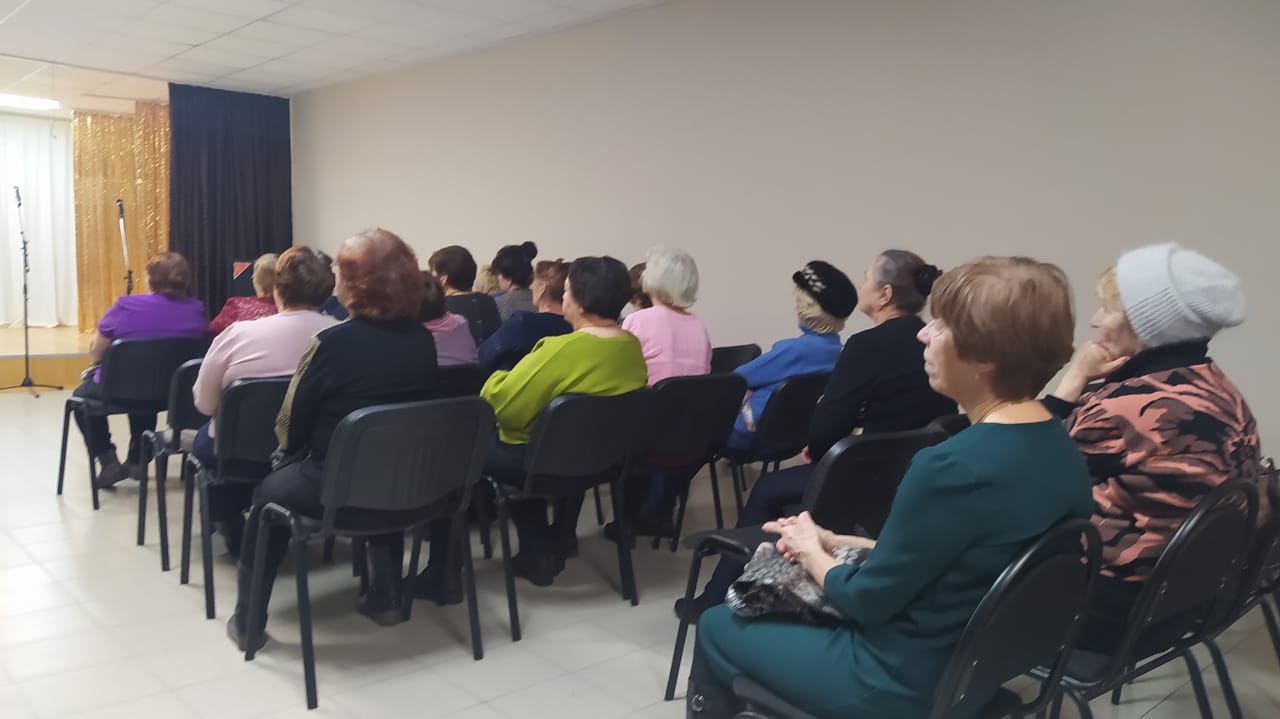 затем был проведен опрос населения по определению наиболее приоритетного инициативного проекта для участия в ППМИ. Число граждан принявших участие в  опросе – 714 чел. По результатам опроса определились следующие наиболее важные проблемы, которые возможно решить в рамках данного инициативного проекта:1.	объект «Устройство детской игровой площадки» 2.	объект «Устройство скейт-площадки»На итоговом собрании, которое состоится 15 декабря в 17.30 в ДК с.Кожаны необходимо выбрать один инициативный проект, который будем реализовывать в течении 2023 года.05 декабря 2022 года                                                                                                                                                                                  №3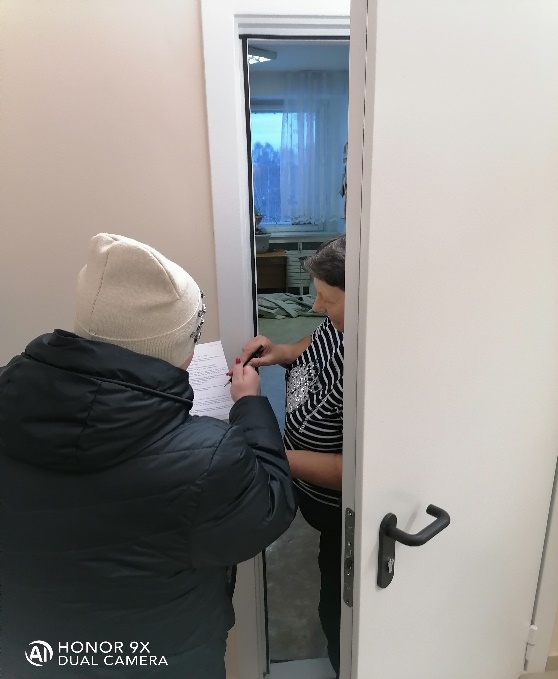 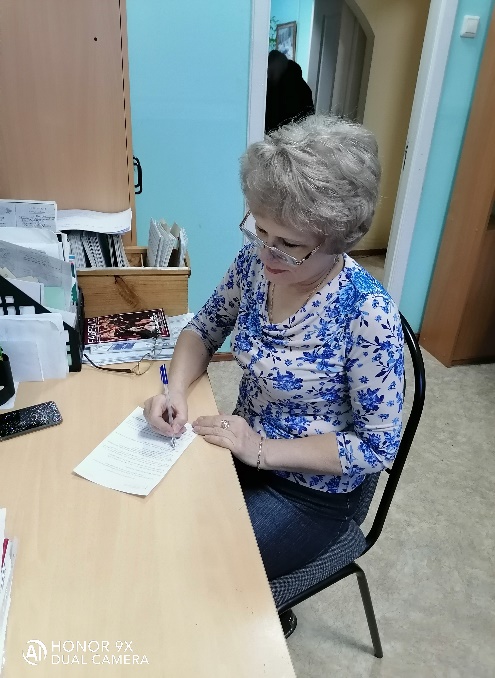 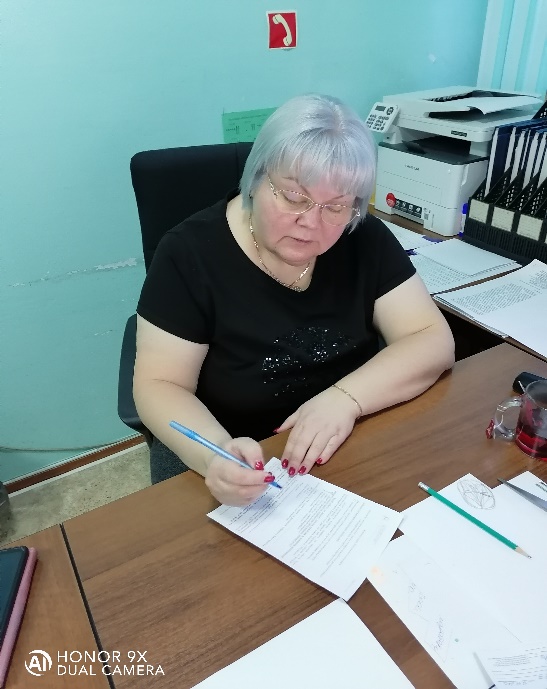 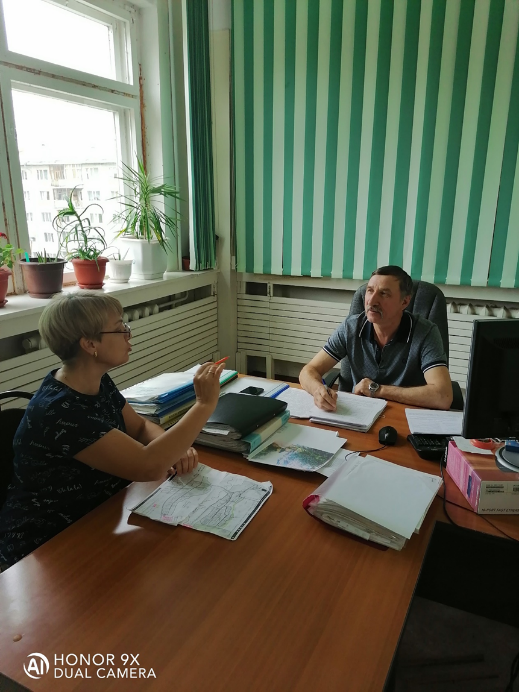 Учредители:    - сельский Совет депутатов;-  Глава сельсоветаОтветственный за выпуск  газеты:- зам. главы Кожановского сельсовета Е.С. МинееваОтпечатано: в администрации Кожановского сельсовета,с. Кожаны, зд.29, Балахтинский район, Красноярский крайТираж: 100 экз.